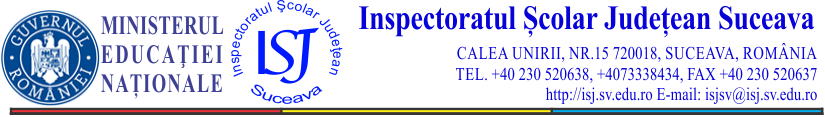 Plan managerialAn școlar 2017-2018Structură:PreambulContextul european: strategia Europa 2020 a U.EContextul național: strategia națională pentru dezvoltatrea învățământului din România, în perioada 2015-2020Planul de dezvoltare instituțională al unității școlarePremise legislativeArgumentAnaliza SWOTAnaliza PEST (EL)ViziuneMisiuneaDirecții de acțiunepentruprioritățilestrategicePrioritățilestrategice (din corelarea punctelor slabe cu amenințările)P1: îmbunătățirea calității educației prin formarea continuă a personalului didactic, didactic auxiliar, nedidactic și modernizarea actului didacticP2:  promovarea imaginii și creșterea prestigiului școliiPentru realizarea priorităților strategice se vor stabili programe de dezvoltare pe fiecare domeniu funcțional. Domeniile funcționale sunt: dezvoltare curriculară, management, dezvoltarea resurselor, relații comunitare și de parteneriat.Țintestrategice (scopurile)ObiectivegeneraleObiective specific pedomeniifuncționale: MANAGEMENT, CURRICULUM, RESURSE, RELAȚII COMUNITAREPrograme de dezvoltarepe fiecare domeniu funcționalPR1: programul de extindere a ofertei educaționale PR2: program de formare continuă a cadrelor didacticePlan de dezvoltareinstituționalăanșcolar 2017-2021Structură:Fișa de identificare a unității de învățământPreambulContextuleuropean: strategia Europa 2020 a U.EContextulnațional: strategianaționalăpentrudezvoltatreaînvățământului din România, înperioada 2015-2020ArgumentPremise legislativePrezentareaunitățiișcolare    -devizașcolii;    -coordonategenerale;    -culturaorganizațională;ViziuneMisiuneaAnaliza SWOTAnaliza PEST (EL)Ofertaeducațională*centratăînjuruloferteicurricularefărăsă se reducă la aceasta, estefundamentatăpemisiuneaunitățiișcolarerespective .11. Direcții de acțiunepentruprioritățilestrategice12. Prioritățilestrategice(din corelareapunctelorslabe cu amenințările)Țintestrategice (scopurile) – derivă din misiuneșireprezintăintențiilemajore care vor fi realizateprinproiectulunitățiișcolare;*acestescopuristrategice nu se referă la funcționareacurentă a școliisau la activitățistatuare (reglementate legal), deciobligatorii;Elereprezintăaspectepe care comunitateaeducațională le considerăprioritare, pe care doreștesă le dezvoltesau, dupăcaz, să le îmbunătățească.Opțiunistrategice*derivă din misiuneaunitățiișcolare, suntselectatepornind de la puncteletarișioportunitățileconstatate la diagnoză (ca resursestrategice), dartrebuieurmărităcompensareaslăbiciunilorșievitareaamenințărilor.*acestea pun accent pedezvoltareaunuiasau a maimultordomeniifuncționale.ImplementareaproiectuluiPerioadaObiectivegeneraleObiectivespecificepedomeniifuncționale: MANAGEMENT, CURRICULUM, RESURSE, RELAȚII COMUNITAREPrograme de dezvoltarepefiecaredomeniufuncționalPR1: programul de extindereaoferteieducaționalePR2: program de formarecontinuă a cadrelordidacticeOpțiuni strategiceResurse strategiceDirecții de acțiuneRezultateSchimb de experiență prin interasistențe la orele de cursResurse umaneResurse materialeValorificarea în practică a competențelor de predare a cadrelor didacticeProces educațional de calitate, eficient, centrat pe competențe și nevoi reale educaționale ale elevuluiOpțiunistrategiceResursestrategiceDirecții de acțiuneRezultateSchimb de experiențăprininterasistențe la orele de cursResurseumaneResursematerialeValorificareaînpractică a competențelor de predare a cadrelordidacticeProceseducațional de calitate, eficient, centratpecompetențeșinevoirealeeducaționale ale elevului